Some quality literature titles for read alouds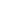 